КРЕПС ПЕРВИЧНЫЙДля внутренних и наружных работОписаниеКРЕПС ПЕРВИЧНЫЙ – сухая строительная смесь, состоящая из цемента, крупнозернистого фракционированного песка, модифицированная специальными добавками. Содержит полимерные волокна, которые повышают прочность и трещиностойкость стяжки. Обладает быстрым набором прочности. При смешивании с водой образует пластичную растворную смесь. После затвердевания образует прочное морозостойкое покрытие.Соответствует ГОСТ 31358-2007.НазначениеСмесь КРЕПС ПЕРВИЧНЫЙ предназначена для выравнивания полов в жилых и общественных зданиях. КРЕПС ПЕРВИЧНЫЙ применяется:для первичного выведения уровня пола;при устройстве обогреваемых полов;как окончательный слой перед последующей укладкой керамической плитки, недорогих сортов ламината, линолеума с утеплительной подложкой;для устройства несвязанной стяжки;для устройства полов с уклоном.Рекомендуется для ручного нанесения.Подготовки основанияОснование должно быть прочным (прочность основания должна быть не ниже прочности наносимого материала – 25-30 МПа), твердым и очищенным от пыли, грязи, остатков старых красок, масляных пятен и незакрепленных частиц. Все локальные дефекты должны быть отремонтированы.  Существующее основание простукивается, слабые места удаляются. Если повреждено более 30% - старое основание удаляется полностью.Перед нанесением раствора основание обязательно обрабатывается полимерным грунтовочным составом. Сильновпитывающие основания обрабатываются дважды до насыщения, на гладкое основание рекомендуется нанести грунт КРЕПС БЕТОНКОНТАКТ. Второй слой грунтовки наносится только после полного высыхания первого (1,5-2 часа). Периметр стен (перегородок) предварительно защитить от соприкосновения с выливаемым раствором. Существующие в основании расширительные швы перед началом работы намечают на стенах для дальнейшего их перенесения. Рабочая температура основания, раствора и окружающей среды должна быть не ниже +5 С°.Приготовление раствораЗалить в 25 – 30 литровую емкость примерно 3,0-3,5 л чистой воды комнатной температуры (15-20оС) и засыпать в нее ровнителя (мешок). Перемешать механическим способом до получения однородной смеси. Сделать технологический перерыв 5 минут и произвести повторное перемешивание. При 200С приготовленная смесь сохраняет жизнеспособность не менее 30 минут.НанесениеСлой нанесения от 5 до 60 мм. Устройство стяжки выполняется традиционно по захваткам через одну. Раствор укладывается на захватку, разравнивается и уплотняется при помощи правила зигзагообразными движениями. Через 12 часов выполняется работа на оставшихся захватках.Во время устройства стяжки и в последующие 7 суток температура в помещении должна быть не ниже +5С°.В последующие 3-е суток необходимо избегать сквозняков, воздействия солнечных лучей.Время затвердевания раствора зависит от температурно-влажностных условий.Если температура воздуха в помещении выше +20С°, необходимо в течение первых трех суток периодическое увлажнение стяжки.При устройстве полов с уклоном важно, чтобы не нарушался минимальный и максимальный  слой (5-60 мм).Залитая поверхность готова для хождения через 12 часов после нанесения при температуре от +20°С ±2 С°. После устройства ровнителя для пола, с целью защиты его от потери влаги и обветривания поверхности, его необходимо закрыть пленкой на неделю или увлажнять в течение первых трех дней Облицовку плиткой полученного основания можно проводить не ранее, чем через 72 часа. Для получения более гладкой поверхности под рулонные покрытия рекомендуется использовать по КРЕПС ПЕРВИЧНЫЙ самовыравнивающийся ровнитель.ВНИМАНИЕРовнитель для пола КРЕПС ПЕРВИЧНЫЙ нельзя использовать при выравнивании окрашенных поверхностей.При устройстве обогреваемых полов стяжка устраивается по сплошной фольге без разрывов слоем не менее .Не допускать передозировку воды, так как это приводит к расслаиванию, снижает прочность ровнителя и является одной из причин образования трещин.  В процессе твердения необходимо защищать поверхность ровнителя от интенсивного высыхания, не допускать попадание прямых солнечных лучей и воздействия сквозняков.Образование мелких нитевидных трещин, без отслоения ровнителя от основания, не снижает качественные характеристики материала и не является браком.Не наносить ровнитель на слабые основания с прочностью менее 25 МПа, это приведет к отслоению ровнителя от основания.Очистка инструментаИнструмент очищается водой сразу после окончания работ. Воду, использованную для очистки инструмента, нельзя применять для приготовления новой смеси. Техника безопасностиЛица, занятые в производстве работ со смесями, должны быть обеспечены специальной одеждой и средствами индивидуальной защиты в соответствии с отраслевыми нормами.Упаковка и хранениеПоставляется в мешках по 25 кг.Хранить в упакованном виде на поддонах, избегая увлажнения и обеспечивая сохранность упаковки.Гарантийный срок хранения – 12 месяцев с даты изготовления.Особенностидля устройства стяжек слоем от 5 до 60 мм, в том числе по обогреваемым полам;для устройства несвязанных стяжек;для устройства полов с уклоном;для наружных и внутренних работ;марочная прочность М200;хождение по полу через 12 часов;безусадочная, трещиноустойчивая;отсутствует необходимость дополнительного армирования ровнителя металлической арматурной сеткой.Технические данныеСмесь сухая растворная напольная на цементном вяжущем КРЕПС ПЕРВИЧНЫЙ, М200, F50, ГОСТ 31358-2007Наименование показателяНормируемые значенияНаибольшая крупность зерен заполнителя2,5 ммРасход материала 16 кг/м2/10 ммКоличество воды затворения:- на 1 кг смеси- на 25 кг смеси0,12-0,14 л3,0-3,5Марка по подвижности Пк3Минимальная толщина слоя 5 ммМаксимальная толщина слоя60 ммТолщина стяжки при устройстве теплого пола> 30 ммТолщина стяжки на тепло- или звукоизолирующем слое, на разделительном слое> 30 ммВремя использования растворной смеси, не менее30 минПрочность на сжатие в возрасте 28 сут, не менее20 МПаПрочность на сжатие в возрасте 3 сут, не менее7,0 МПаПрочность на растяжение при изгибе в возрасте 28 сут, не менее4,0МПа Прочность сцепления с бетоном, не менее0,6 МПаМорозостойкостьF50 Температура применения От +5ºС Температура эксплуатацииОт -50ºС до +70ºСВозможность хождения, через 12 ч (при температуре +20оС)Укладка плитки, не ранее 3 сутУкладка рулонных материалов и ламината, не ранее 7-14  сут (в зависимости от толщины слоя)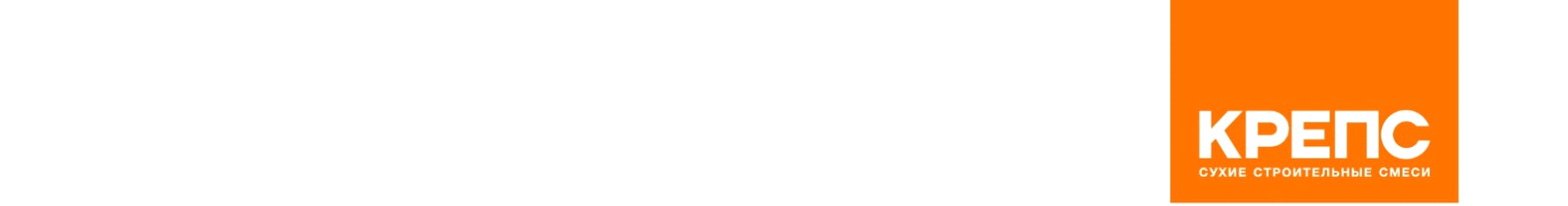 